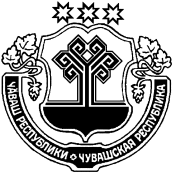 Руководствуясь статьями 1, 37 Основ законодательства Российской Федерации о нотариате от 11.02.1993 № 4462-1, Федеральным законом Российской Федерации от 06.10.2003 № 131-ФЗ «Об общих принципах организации местного самоуправления в Российской Федерации», Законом Чувашской Республики от 29.03.2022 № 32 «О преобразовании муниципальных образований Янтиковского района Чувашской Республики и о внесении изменений в Закон Чувашской Республики «Об установлении границ муниципальных образований Чувашской Республики и наделении их статусом городского, сельского поселения, муниципального района и городского округа», администрация Янтиковского муниципального округа п о с т а н о в л я е т: 1. Уполномочить начальника Чутеевского территориального отдела управления по благоустройству и развитию территорий администрации Янтиковского муниципального округа Чувашской Республики Белова Дмитрия Васильевича на совершение нотариальных действий для лиц, зарегистрированных по месту жительства или месту пребывания в селе Чутеево, деревне Новое Ишино, входящих в состав административно-территориальной единицы Чутеевское сельское поселение.2. Настоящее постановление вступает в силу со дня его официального опубликования.Глава Янтиковскогомуниципального округа                                                                       В.Б. МихайловЧУВАШСКАЯ РЕСПУБЛИКА ЧĂВАШ РЕСПУБЛИКИ АДМИНИСТРАЦИЯ ЯНТИКОВСКОГО МУНИЦИПАЛЬНОГО ОКРУГАПОСТАНОВЛЕНИЕ27.01.2023 № 61село ЯнтиковоТĂВАЙ МУНИЦИПАЛЛĂ ОКРУГĚНАДМИНИСТРАЦИЙĔЙЫШĂНУ27.01.2023  61 № Тǎвай ялěО наделении полномочиями должностного лица управления по благоустройству и развитию территорий администрации Янтиковского муниципального округа Чувашской Республики по совершению нотариальных действий на территории административно-территориальной единицы Чутеевское сельское поселение